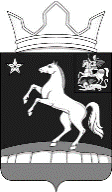 СОВЕТ ДЕПУТАТОВМУНИЦИПАЛЬНОГО ОБРАЗОВАНИЯСЕЛЬСКОЕ ПОСЕЛЕНИЕ  МОЛОКОВСКОЕ ЛЕНИНСКОГО МУНИЦИПАЛЬНОГО РАЙОНА МОСКОВСКОЙ ОБЛАСТИРЕШЕНИЕот 21.05.2018 г.                                                                           № 5О дополнительных мероприятиях по развитиюжилищно-коммунального хозяйства и социально-культурной сферына территории сельского поселения Молоковское Ленинского муниципального района Московской областина 2018 годВ соответствии с Бюджетным кодексом Российской Федерации, Федеральным законом от   6 октября 2003 № 131-ФЗ «Об общих принципах организации местного самоуправления в Российской Федерации», законом Московской области от 22.10.2010 №123/2010-ОЗ «О межбюджетных отношениях в Московской области», Уставом сельского поселения Молоковское Ленинского муниципального района Московской области,  Совет депутатов Р Е Ш И Л: Предоставить из бюджета муниципального образования сельское поселение Молоковское Ленинского муниципального района Московской области бюджету Ленинского муниципального района иные межбюджетные трансферты на финансирование дополнительных мероприятий по развитию жилищно-коммунального хозяйства и социально-культурной сферы согласно приложению к настоящему решению.Финансирование мероприятий, указанных в пункте 1 настоящего решения, осуществляется в соответствии с решением Совета депутатов сельского поселения Молоковское от 08.12.2017 № 30 «О бюджете муниципального образования сельское поселение Молоковское Ленинского муниципального района Московской области на 2018 год и плановый период 2019 и 2020 годы».Неиспользованные в текущем финансовом году остатки бюджетных средств, предусмотренные настоящим решением и имеющие целевое назначение, подлежат возврату в доход бюджета сельского поселения Молоковское.	В соответствии с решением главного администратора бюджетных средств сельского поселения Молоковское о наличии потребности указанные остатки бюджетных средств в объеме, не превышающем остатка бюджетных средств на мероприятия по развитию жилищно-коммунального хозяйства и социально-культурной сферы, подлежат возврату в очередном финансовом году из бюджета сельского поселения Молоковское в доход бюджета Ленинского муниципального района для финансового обеспечения мероприятий по развитию жилищно-коммунального хозяйства и социально-культурной сферы и на цели, установленные настоящим решением. Поручить Главе сельского поселения Молоковское заключить с администрацией Ленинского муниципального района Московской области Соглашение о предоставлении из бюджета сельского поселения Молоковское межбюджетных трансфертов на финансирование дополнительных мероприятий по развитию жилищно-коммунального хозяйства и социально-культурной сферы в 2018 году.Настоящее Решение применяется к правоотношениям, возникшим с 1 января 2018 года.  Контроль за исполнением настоящего решения возложить на председателя Совета депутатов сельского поселения Молоковское В.А. Огонькова.Опубликовать настоящее Решение в средствах массовой информации и на официальном сайте администрации сельского поселения Молоковское: www.adm-molokovo.ru. Глава сельского поселения Молоковское-Председатель совета депутатов                                   _____________ В. А. ОгоньковСогласовано:Фамилия, имя, отчество                                 Личная подпись, дата                               ПримечаниеМакушкина Т.В.Исаева Л.Н.Приложение №1к решению Совета депутатовсельского поселения Молоковскоеот  21.05.2018      №5                                                                                                                                                                          (тыс. руб.)№п/пНаименование мероприятияСумма на 2018 год1231Капитальный ремонт автомобильных дорог и объектов дорожно-мостового хозяйства46 720,02Проектирование и реконструкция ВЗУ в с. Остров1 980,03Проектирование и реконструкция котельной в д. Мисайлово 1 980,04Капитальный ремонт, приобретение, монтаж и ввод в эксплуатацию объектов коммунальной инфраструктуры (котельные, ЦТП, сети водоснабжения, теплоснабжения, водоотведения и т.п.)22 639,05Строительство инженерных сетей и сооружений водоотведения населенных пунктов д. Мисайлово, с.Остров, с.Молоково (инженерные изыскания для проектирования)3 000,06Укрепление материально-технической базы МБДОУ д/с №20 «Василек»2 278,07Укрепление материально-технической базы МБДОУ д/с №21 «Гномик»2 965,08Текущий ремонт внутренних помещений 1 этажа МБОУ "Молоковская СОШ"6 000,09Укрепление материально-технической базы МБОУ "Молоковская СОШ" 1 100,010Комплектование и обеспечение сохранности библиотечных фондов, библиотек поселения404,0Всего:89 066,0